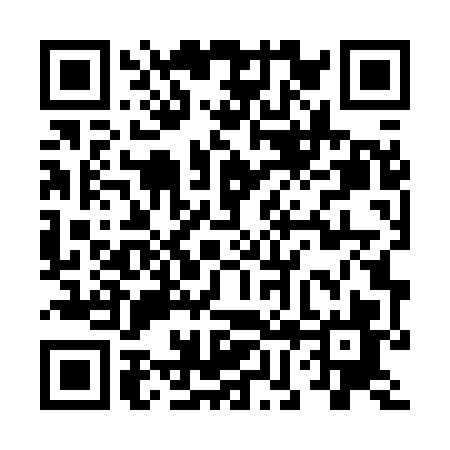 Prayer times for Arrowood Estates, South Carolina, USAWed 1 May 2024 - Fri 31 May 2024High Latitude Method: Angle Based RulePrayer Calculation Method: Islamic Society of North AmericaAsar Calculation Method: ShafiPrayer times provided by https://www.salahtimes.comDateDayFajrSunriseDhuhrAsrMaghribIsha1Wed5:166:321:205:048:099:252Thu5:156:311:205:048:109:263Fri5:136:301:205:048:109:274Sat5:126:291:205:048:119:285Sun5:116:281:205:048:129:296Mon5:106:271:205:048:139:307Tue5:086:261:205:058:149:318Wed5:076:251:205:058:149:339Thu5:066:251:205:058:159:3410Fri5:056:241:205:058:169:3511Sat5:046:231:205:058:179:3612Sun5:036:221:205:058:179:3713Mon5:026:211:205:058:189:3814Tue5:016:201:205:058:199:3915Wed5:006:201:205:058:209:4016Thu4:596:191:205:058:219:4117Fri4:586:181:205:068:219:4218Sat4:576:181:205:068:229:4319Sun4:566:171:205:068:239:4420Mon4:556:161:205:068:249:4521Tue4:546:161:205:068:249:4622Wed4:546:151:205:068:259:4723Thu4:536:151:205:068:269:4824Fri4:526:141:205:078:269:4925Sat4:516:141:205:078:279:5026Sun4:516:131:205:078:289:5127Mon4:506:131:205:078:289:5128Tue4:496:121:215:078:299:5229Wed4:496:121:215:078:309:5330Thu4:486:121:215:088:309:5431Fri4:486:111:215:088:319:55